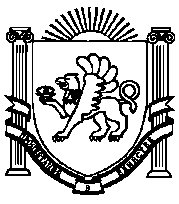 33-я сессия 1-го созываРЕШЕНИЕ № 4от 18 июня 2019 года                                                                                 с.ТамбовкаО назначении выборов депутатов Ивановского сельского совета Ивановского сельского поселения Нижнегорского района Республики Крым второго созыва	В соответствии со статьей 10 Федерального закона от 12 июня 2002 года № 67-ФЗ «Об основных гарантиях избирательных прав и права на участие в референдуме граждан Российской Федерации», статьей 5 Закона Республики Крым от 05 июня 2014 года № 17-ЗРК «О выборах депутатов представительных органов муниципальных образований в Республике Крым», на основании статьи 51 Устава муниципального образования Ивановское сельское поселение Нижнегорского района Республики Крым, ИВАНОВСКИЙ СЕЛЬСКИЙ СОВЕТ РЕШИЛ:1. Назначить выборы депутатов Ивановского сельского совета Ивановского сельского поселения Нижнегорского района Республики Крым второго созыва на 08 сентября 2019 года.2. Опубликовать данное решение в районном СМИ - газете «Нижнегорье», разместить на официальном сайте Ивановского сельского поселения в сети Интернет – «ивановское-сп.рф», а также на информационных стендах, расположенных на территории сельского поселения не позднее чем через пять дней со дня его принятия.3. Направить настоящее решение в территориальную избирательную комиссию Нижнегорского района Республики Крым.4. Настоящее решение вступает в силу после его официального опубликования. Председатель Ивановского сельского совета – глава администрации Ивановского сельского поселения                                              М.КАЛИЧИНА                                                                                         Іванівськасільська рада Нижньогірського районуРеспублікиКримИвановский сельский совет Нижнегорского районаРеспубликиКрымКъырымДжумхуриетиНижнегорск болюгининъИвановскоекой шурасы